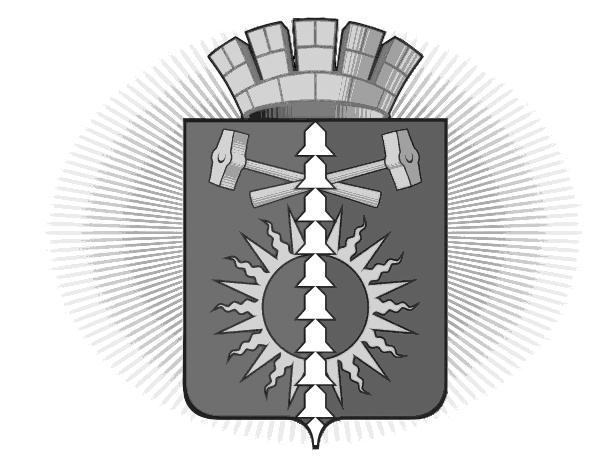 АДМИНИСТРАЦИЯ ГОРОДСКОГО ОКРУГА ВЕРХНИЙ ТАГИЛ П О С Т А Н О В Л Е Н И Еот 25.02.2019 г. №_120_город Верхний ТагилОб утверждении перечня общественных территорий городского округа Верхний Тагил, подлежащих в первоочередном порядке благоустройству в 2019 году, для включения в бюллетень для голосования по общественным территориям городского округа Верхний ТагилНа основании постановления Администрации городского округа Верхний Тагил от 19.02.2019 г. № 107 «О порядке организации и проведения тайного голосования по отбору проектов благоустройства общественных территорий городского округа Верхний Тагил, подлежащих в первоочередном порядке благоустройству в 2019 году, в соответствии с подпрограммой «Формирование комфортной городской среды на территории городского округа Верхний Тагил на 2018-2022 годы», руководствуясь Уставом городского округа Верхний Тагил ПОСТАНОВЛЯЮ:1. Утвердить перечень общественных территорий городского округа Верхний Тагил, подлежащих в первоочередном порядке благоустройству в 2019 году, для включения в бюллетень для голосования по общественным территориям городского округа Верхний Тагил согласно приложению.2. Опубликовать настоящее постановление в газете «Местные ведомости» и разместить на официальном сайте городского округа Верхний Тагил http://go-vtagil.ru.3. Настоящее постановление вступает в силу со дня его официального опубликования в газете «Местные ведомости».4. Контроль за исполнением настоящего постановления возложить на заместителя Главы Администрации по жилищно-коммунальному и городскому хозяйству Н.Н. РусалееваГлава городскогоокруга Верхний Тагил 							В.Г. КириченкоПриложение  к постановлению администрации городского округа Верхний Тагилот 25.02.2019 г. № _120__Перечень общественных территорий городского округа Верхний Тагил, подлежащих в первоочередном порядке благоустройству в 2019 году, для включения в бюллетень для голосования по общественным территориям городского округа Верхний Тагил№ п/пНаименование общественной территории 
городского округа Верхний ТагилАдрес (местонахождение)1«Городской сквер»г. Верхний Тагил, за Дворцом Культуры (ул. Ленина, 100) 2«Набережная огней»г. Верхний Тагил, между Верхнетагильским прудом и ул. Нахимова3«Площадь Победы»г. Верхний Тагил, перед Дворцом Культуры (ул. Ленина, 100)